МИНИСТЕРСТВО НАУКИ И ВЫСШЕГО ОБРАЗОВАНИЯ РФФедеральное государственное бюджетное образовательное учреждение высшего образования«ДАГЕСТАНСКИЙ ГОСУДАРСТВЕННЫЙ УНИВЕРСИТЕТ»Колледж  РАБОЧАЯ ПРОГРАММА УЧЕБНОЙ ДИСЦИПЛИНЫМДК. 02.04 ДОЗНАНИЕ В ПРАВООХРАНИТЕЛЬНЫХ ОРГАНАХпо программе подготовки специалистов среднего звена (ППССЗ) среднего профессионального образованияМахачкала - 2022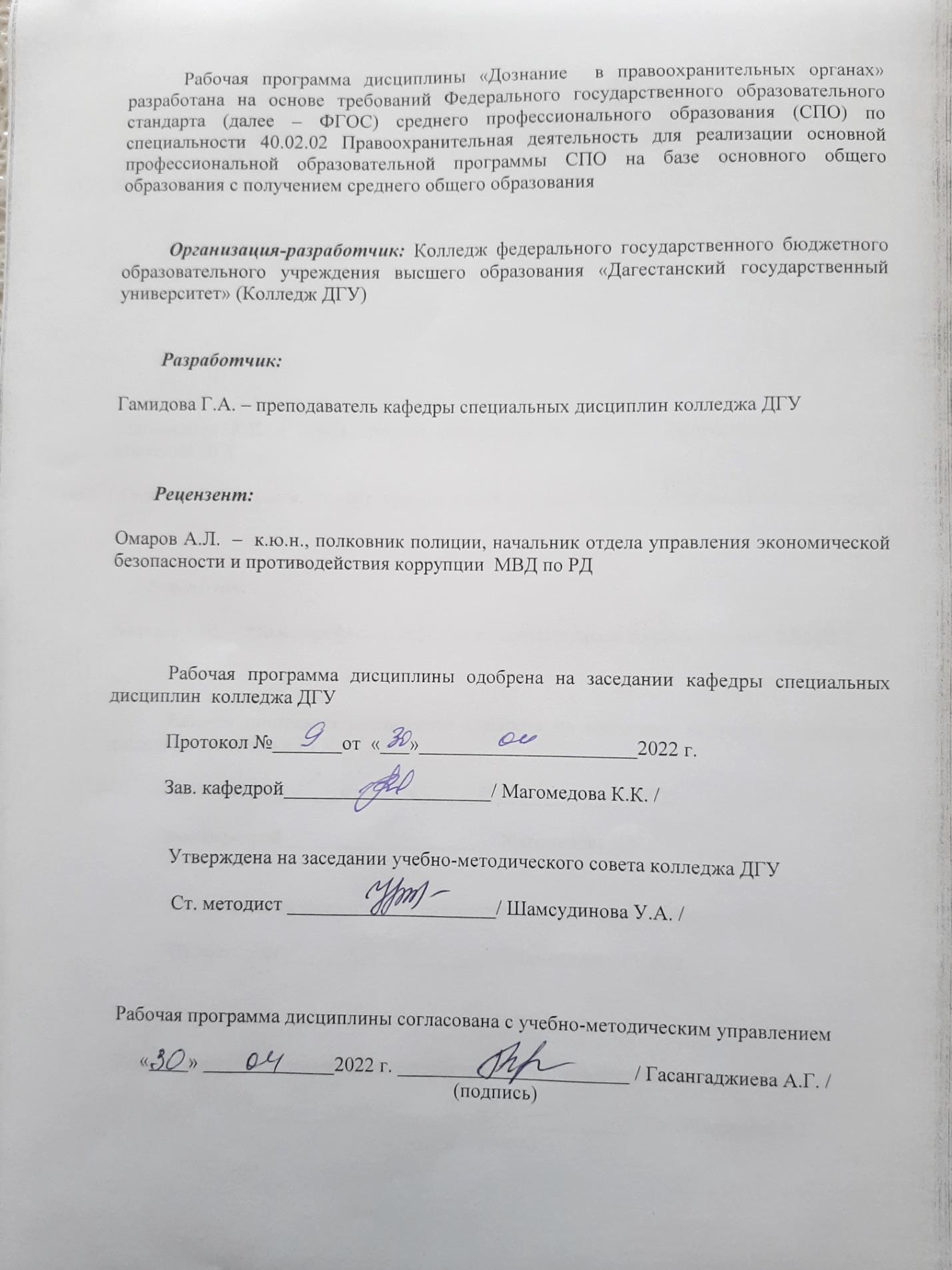 СОДЕРЖАНИЕ1. паспорт РАБОЧЕЙ ПРОГРАММЫ УЧЕБНОЙ ДИСЦИПЛИНЫДознание в правоохранительных органах1.1. Область применения программыРабочая программа  дисциплины является частью основной профессиональной образовательной программы в соответствии с ФГОС по специальности СПО 40.02.02 «Правоохранительная деятельность» для очного обучения студентов, имеющих основное общее образование, по программе базовой подготовки.Рабочие программы дисциплин, адаптированные для обучения лиц с ограниченными возможностями здоровья, разрабатываются с учетом конкретных ограничений здоровья лиц, зачисленных в колледж, и утверждаются в установленном порядке.1.2. Место дисциплины в структуре основной профессиональной образовательной программы:	Учебная дисциплина  «Дознание в правоохранительных органах» относится к профессиональному модулю профессионального цикла ППСЗ.1.3. Цели и задачи дисциплины – требования к результатам освоения дисциплины:	Содержание программы учебной дисциплины «Дознание в правоохранительных органах» направлено на достижение следующих целей:-  приобретение студентами теоретических знаний, умений и практических навыков по составлению процессуальных документов;- применение студентами основных теоретических положений уголовно-процессуального права в процессе составления процессуальных документов;-  развитие у обучающихся способностей к самостоятельному мышлению, логическим умозаключениям, обобщениям и использование этих способностей в ходе производства по уголовным делам;- формирование у студентов навыков составления основных, наиболее распространенных на стадии предварительного расследования процессуальных документов;- формирования у студентов уважительного отношения к правам и свободам человека и гражданина, неукоснительного соблюдения действующего закона.Объектами профессиональной деятельности выпускников являются:события и действия, имеющие юридическое значение при возбуждении уголовных дел с учетом  сроков их продления;общественные отношения в сфере правоохранительной деятельности, связанные с осуществлением дознания на этапе предварительного следствия.	Освоение содержания учебной дисциплины «Дознание в правоохранительных органах» обеспечивает достижение студентами следующих результатов:Общие компетенции (ОК)        ОК 1. Понимать сущность и социальную значимость своей будущей профессии, проявлять к ней устойчивый интерес.ОК 2. Понимать и анализировать вопросы ценностно-мотивационной сферы.ОК 3. Организовывать собственную деятельность, выбирать типовые методы и способы выполнения профессиональных задач, оценивать их эффективность и качество.ОК 4. Принимать решения в стандартных и нестандартных ситуациях, в том числе ситуациях риска, и нести за них ответственность.ОК 5. Проявлять психологическую устойчивость в сложных и экстремальных ситуациях, предупреждать и разрешать конфликты в процессе профессиональной деятельности.ОК 6. Осуществлять поиск и использование информации, необходимой для эффективного выполнения профессиональных задач, профессионального и личностного развития.ОК 7. Использовать информационно-коммуникационные технологии в профессиональной деятельности.ОК 8. Правильно строить отношения с коллегами, с различными категориями граждан, в том числе с представителями различных национальностей и конфессий.ОК 9. Устанавливать психологический контакт с окружающими.ОК 10. Адаптироваться к меняющимся условиям профессиональной деятельности.ОК 11. Самостоятельно определять задачи профессионального и личностного развития, заниматься самообразованием, осознанно планировать повышение квалификации.ОК 12. Выполнять профессиональные задачи в соответствии с нормами морали, профессиональной этики и служебного этикета.ОК 13. Проявлять нетерпимость к коррупционному поведению, уважительно относиться к праву и закону.Профессиональные  компетенции (ПК)ПК 1.1. Юридически квалифицировать факты, события и обстоятельства. Принимать решения и совершать юридические действия в точном соответствии с законом.ПК 1.2. Обеспечивать соблюдение законодательства субъектами права.ПК 1.3. Осуществлять реализацию норм материального и процессуального права.ПК 1.7.  Обеспечивать выявление, раскрытие и расследование преступлений и иных правонарушений в соответствии с профилем подготовки.ПК 2.2. Осуществлять документационное обеспечение управленческой деятельности.В результате освоения дисциплины обучающийся должен уметь:правильно применять положения уголовного и уголовно-процессуального закона и иные нормативные правовые акты в ходе расследования преступлений, подследственных органам дознания;определять компетенцию и полномочия государственных органов и должностных лиц, осуществляющих дознание;работать с процессуальными документами, принимать различные процессуальные решения;оказывать услугу  населению по приему и проверке заявлений, сообщений и иной информации о преступлениях, поступающих в орган дознания.В результате освоения дисциплины обучающийся должен  знать:уголовный и уголовно-процессуальный законы и иные нормативные правовые акты, регламентирующие деятельность органов дознания;особенности и методику расследования преступлений,  подследственных органам дознания системы органов внутренних дел;процессуальный порядок производства следственных действий, основания  и порядок  принятия процессуальных решений.	При реализации содержания учебной дисциплины «Дознание в правоохранительных органах» в пределах освоения ОПОП СПО на базе основного общего образования с получением среднего общего образования учебная нагрузка студентов составляет - 72 часа, из них аудиторная (обязательная) учебная нагрузка, включая практические занятия - 40  часов; внеаудиторная самостоятельная работа студентов - 31 часов, консультации - 1 час.2. СТРУКТУРА И СОДЕРЖАНИЕ  ДИСЦИПЛИНЫ2.1. Объем учебной дисциплины и виды учебной работы2.2. Тематический план и содержание учебной дисциплиныДознание в правоохранительных органах3. УСЛОВИЯ РЕАЛИЗАЦИИ ПРОГРАММЫ ДИСЦИПЛИНЫ3.1. Требования к минимальному материально-техническому обеспечению        Реализация программы дисциплины требует наличия учебного кабинета. Для усвоения знаний и практических навыков студентами изучение дисциплины «Дознание в правоохранительных органах» обеспечено, прежде всего, наличием научно-учебно-методического кабинета, в котором есть возможность проводить занятия, как в традиционной форме, так и с использованием интерактивных технологий и различных образовательных методик. Имеется библиотека, включающая литературу, как основного, так и дополнительного, более углубленного, характера.Оборудование учебного кабинета:1. Аудиторная доска для письма.2. Комплекты наглядных пособий: плакаты, схемы;3. Процессуальные документы дознавателя (раздаточный материал);4. Документы архивных уголовных дел;5. Комплект технических средств, группового пользования на базе DVD-проигрывателя (DVD-проигрыватель, телевизор, видеомагнитофон);6. Персональные компьютеры;7. Видеопроектор (проекционный экран);8. Видеофильмы о расследовании преступлений;9. Мультимедийное сопровождение (по отдельным темам дисциплины).Технические средства обучения:- компьютер с лицензионным программным обеспечением;- проектор; - интерактивная доска;3.2. Информационное обеспечение обученияПеречень рекомендуемых учебных изданий, Интернет-ресурсов, дополнительной литературыНормативные правовые акты:    1. Конституция Российской Федерации. М., 2021.    2. Уголовный кодекс Российской Федерации. М., 2022.    3.Уголовно-процессуальный кодекс Российской Федерации. М., 2022.    4. О полиции: федер. закон Рос. Федерации от 7 февраля 2011 №3-ФЗ: с изм. и доп. Доступ из справ.-правовой системы «КонсультантПлюс». 5. О содержании под стражей подозреваемых и обвиняемых в совершении преступлений: федер. закон Рос. Федерации от 15 июля 1995 г. № 103-ФЗ: с изм. и доп. Доступ из справ.-правовой системы «КонсультантПлюс». 6. Об утверждении Правил внутреннего распорядка изоляторов временного содержания подозреваемых и обвиняемых органов внутренних дел: приказ МВД Рос. Федерации  от 22 ноября 2005 г. № 950: с изм. и доп. Доступ из справ.-правовой системы «КонсультантПлюс». 7. Об утверждении инструкции о порядке приема, регистрации и разрешения в территориальных органах Министерства внутренних дел Российской Федерации заявлений и сообщений о преступлениях, об административных правонарушениях, о происшествиях: приказ МВД Рос. Федерации от 29 августа 2014 г. № 736. Доступ из справ.-правовой системы «КонсультантПлюс».Основная литература:1. Булатов Б.Б., Баранов, А.М. Досудебное производство в уголовном процессе [Электронный ресурс]: учебное пособие - 2-е изд., перераб. и доп. — Москва : Издательство Юрайт, 2020. — 217 с. —ISBN 978-5-534-14053-8. — Текст: электронный // Образовательная платформа Юрайт [сайт]. — URL: https://urait.ru/bcode/467579. 2. Есина, А. С.  Дознание в органах внутренних дел : учебник и практикум для СПО / А. С. Есина, Е. Н. Арестова, О. Е. Жамкова. — 2-е изд. — Москва : Издательство Юрайт, 2022. — 170 с. —ISBN 978-5-534-12225-1. — Текст: электронный // Образовательная платформа Юрайт [сайт]. — URL: https://urait.ru/bcode/490424 (дата обращения: 06.07.2022).3. Филиппова, А. Г.  Криминалистическая методика для дознавателей : учебник для среднего профессионального образования / Филиппов, А. Г.  [и др.] ; под общей редакцией. — Москва : Издательство Юрайт, 2022. — 414 с. — (Профессиональное образование). — ISBN 978-5-9916-5790-7. — Текст: электронный // Образовательная платформа Юрайт [сайт]. — URL: https://urait.ru/bcode/489944 .4.  Воскобитова Л.А. Уголовно-процессуальный кодекс Российской Федерации. Главы 1 - 32.1. Постатейный научно-практический комментарий". Рос. газета. 2017. Доступ из справ.-правовой системы «КонсультантПлюс».5. Манова, Н. С.  Уголовный процесс : учебное пособие для среднего профессионального образования / Н. С. Манова, Ю. В. Францифоров. — 13-е изд., перераб. и доп. — Москва : Издательство Юрайт, 2022. — 243 с. — (Профессиональное образование). — ISBN 978-5-534-14749-0. — Текст : электронный // Образовательная платформа Юрайт [сайт]. — URL: https://urait.ru/bcode/494808 Дополнительная литература:1. Гаврилов, Б.Я., Лавров, В.П. Противодействие расследованию преступлений и меры по его преодолению [Электронный ресурс]:  учебное пособие. под общей редакцией Б. Я. Гаврилова, В. П. Лаврова. — 2-е изд., перераб. и доп. — Москва : Издательство Юрайт, 2021. — 379 с. — (Высшее образование). — ISBN 978-5-534-14898-5. — Текст: электронный // Образовательная платформа Юрайт [сайт].— URL: https://urait.ru/bcode/485412  2. Смирнов А.В., Калиновский К.Б. Уголовный процесс: учебник. М.: Норма: ИНФРА-М, 2016.3. Арестова, Е. Н.  Уголовно-процессуальная деятельность полиции : учебное пособие для среднего профессионального образования / Е. Н. Арестова, А. С. Есина, О. Е. Жамкова. — 3-е изд., перераб. и доп. — Москва : Издательство Юрайт, 2022. — 242 с. — (Профессиональное образование). — ISBN 978-5-534-13783-5. — Текст : электронный // Образовательная платформа Юрайт [сайт]. — URL: https://urait.ru/bcode/494237 4. Уголовный процесс. Практикум : учебное пособие для среднего профессионального образования / А. А. Усачев [и др.] ; под редакцией А. А. Усачева. — 2-е изд., перераб. и доп. — Москва : Издательство Юрайт, 2022. — 357 с. — (Профессиональное образование). — ISBN 978-5-534-10452-3. — Текст : электронный // Образовательная платформа Юрайт [сайт]. — URL: https://urait.ru/bcode/490003 5.  Гуценко К.Ф. Уголовный процесс: учебник. М., 2017.Интернет-ресурсы:Справочная правовая система «Консультант Плюс» http://www.consultant.ru. Справочно-правовая система «Гарант». URL: http://www.garant.ru4. Контроль и оценка результатов освоения ДисциплиныКонтроль и оценка результатов освоения дисциплины осуществляется преподавателем в процессе проведения практических занятий, тестирования, а также выполнения обучающимися индивидуальных заданий, проектов, исследований  Перечень вопросов к зачету:1.Дайте понятие уголовного процесса.2.Назовите виды досудебных стадий уголовного процесса.3.Перечислите нормативно-правовые акты, регламентирующие организацию и деятельность органов дознания в Российской Федерации.4.Перечислите основные понятия, используемые в УПК РФ при регулировании производства дознания по уголовным делам 5.Перечислите виды  органов дознания и  направления их деятельности. 6.Дайте понятие дознания в Российском уголовном процессе. 7.Назовите категории преступлений. 8. Перечислите  отдельные, наиболее часто встречающиеся  составы преступлений. 9.Что такое предметная подследственность преступлений конкретным органам дознания.10.Дать понятие уголовно-процессуального  статуса органа дознания. 11. Назовите органы дознания, их полномочия.12. В чем отличие полномочий дознавателя и следователя в уголовном процессе. 13. Что понимается под регистрацией заявлений и сообщений о преступлениях и где это фиксируется14.Кто осуществляет прием и регистрацию сообщений о преступлениях15.Дайте понятие КУСП?16.   Что является поводом для возбуждения уголовных дел органом дознания и дознавателем?  17Назовите отличия в порядке возбуждения уголовного дела следователем и дознавателем (органом дознания).18.Что является основанием для отказа в возбуждении уголовного дела19.Дайте определение органам дознания, начальнику органа дознания и дознавателю на стадии предварительного расследования. 20.Что такое уведомление о подозрении в совершении преступления.21.Назовите сроки дознания и порядок их продления. 22.Что является основанием  для прекращения дознания по уголовному делу. 23.Что такое обвинительный акт.24.Какова роль  защитника при производстве дознания.25.Перечислите особенности производства дознания в отношении несовершеннолетних. 26.Кто может  избрать несовершеннолетнему подозреваемому меру пресечения. 27.Назовите порядок вызова несовершеннолетнего и допроса  несовершеннолетнего подозреваемого.  28.Как прокурор осуществляет  надзор за исполнением законов при производстве дознания. 29.В чем заключаются полномочия прокурора по надзору за законностью и обоснованностью возбуждения уголовного дела органом дознания и дознавателем.  30.Какие решения и действия  принимает прокурор при поступлении к нему уголовного дела с обвинительным актом.Специальность:40.02.02 Правоохранительная деятельностьОбучение:по программе базовой подготовкиУровень образования, на базе которого осваивается ППССЗ:Основное общее образованиеКвалификация:ЮристФорма обучения:Очнаястр.1. ПАСПОРТ рабочей ПРОГРАММЫ УЧЕБНОЙ ДИСЦИПЛИНЫ42. СТРУКТУРА и содержание ДИСЦИПЛИНЫ73. условия реализации программы дисциплины244. Контроль и оценка результатов ОсвоениЯ дисциплины26Вид учебной работыОбъем часовМаксимальная учебная нагрузка (всего)72Обязательная аудиторная учебная нагрузка (всего)40в том числе:     лекции20     семинарские занятия14     практические занятия6     контрольные работы-     курсовая работа (проект) (если предусмотрено)-Самостоятельная работа обучающегося (всего)31в том числе:самостоятельная работа над курсовой работой (проектом) (если предусмотрено)-систематическое изучение лекционного материала;систематическое изучение дополнительной литературы;составление  конспектов;подготовка к практическим занятиям;подготовка рефератов;самостоятельное изучение тем и вопросов.консультации1Промежуточная  аттестация в форме                                                зачетПромежуточная  аттестация в форме                                                зачетНаименование разделов и темСодержание учебного материала, лабораторные и практические работы, самостоятельная работа обучающихся, курсовая работ (проект) (если предусмотрены)Объем часовФормы и методы контроля и оценки результатов обучения1234Тема 1.Место дознания в уголовном судопроизводстве. Нормативно-правовые акты регламентирующие производство дознания.Лекция2Тема 1.Место дознания в уголовном судопроизводстве. Нормативно-правовые акты регламентирующие производство дознания.Понятие, сущность и назначение досудебного производства в уголовном процессе. Стадии досудебного производства: возбуждение уголовного дела и предварительное расследование. Дознание и предварительное следствие, как самостоятельные формы процессуальной деятельности на стадии возбуждения уголовного дела и предварительного расследования: понятие, основные общие черты и особенности дознания как формы предварительного расследования.Нормативно-правовые акты, регламентирующие организацию и деятельность органов дознания в Российской Федерации: Конституция РФ, Уголовно-процессуальный кодекс РФ, иные законодательные акты о государственных органах, отнесенных к органам полномочным производить дознания по уголовным делам, ведомственные нормативно-правовые акты, решения и материалы судебной практики.Тема 1.Место дознания в уголовном судопроизводстве. Нормативно-правовые акты регламентирующие производство дознания. Практические занятия:2Тема 1.Место дознания в уголовном судопроизводстве. Нормативно-правовые акты регламентирующие производство дознания.1. Анализ источников УПК (Конституции РФ, УПК РФ, и др. нормативных актов) 2. Анализ действия источников уголовного  судопроизводства в дознании. 3. Анализ норм уголовного судопроизводства, определяющих стадии уголовного процесса.  4. Анализ норм уголовного процессуального права, регламентирующие виды уголовного судопроизводства.Оценка умения, анализа и решения профессиональных задач.Защита рефератовТема 1.Место дознания в уголовном судопроизводстве. Нормативно-правовые акты регламентирующие производство дознания.Самостоятельная работа обучающихся:темы рефератов:1.«Стадии досудебного производства: возбуждение уголовного дела и предварительное расследование». 2«Дознание и предварительное следствие, как самостоятельные формы процессуальной деятельности на стадии возбуждения уголовного дела».3.«Проблемы классификации видов уголовного судопроизводства».2Оценка умения, анализа и решения профессиональных задач.Защита рефератовТема 2.Понятие институтов и терминов в сфере дознания. Виды органов дознания.Лекция2Тема 2.Понятие институтов и терминов в сфере дознания. Виды органов дознания.Основные понятия, используемые в УПК РФ при регулировании производства дознания по уголовным делам: процессуальная форма предварительного расследования, дознание, органы дознания, начальник органа дознания, дознаватель.Перечень органов дознания, направления их деятельности, осуществление органами дознания розыскной и уголовно-процессуальной деятельности. Соотношение оперативно-розыскной деятельности и производства дознания по уголовным делам. Взаимодействие органов дознания при расследовании уголовных дел, координация деятельности по борьбе с преступностью.Тема 2.Понятие институтов и терминов в сфере дознания. Виды органов дознания.Семинарские занятия2Фронтальный опрос. Самостоятельная работа. Тема 2.Понятие институтов и терминов в сфере дознания. Виды органов дознания.Основные понятия, используемые в УПК РФ при регулировании производства дознания по уголовным делам.Процессуальная форма предварительного расследования, дознание.Органы дознания, начальник органа дознания, дознаватель. Перечень органов дознания, направления их деятельности, осуществление органами дознания розыскной и уголовно-процессуальной деятельности. Соотношение оперативно-розыскной деятельности и производства дознания по уголовным делам. Взаимодействие органов дознания при расследовании уголовных дел, координация деятельности по борьбе с преступностью.Фронтальный опрос. Самостоятельная работа. Тема 2.Понятие институтов и терминов в сфере дознания. Виды органов дознания.Самостоятельная работа обучающихся: темы рефератов: 1.«Основные понятия, используемые в УПК РФ при регулировании производства дознания по уголовным делам».2. «Перечень органов дознания, направления их деятельности, осуществление органами дознания розыскной и уголовно-процессуальной деятельности». 3.«Соотношение оперативно-розыскной деятельности и производства дознания по уголовным делам».4Защита рефератовТема 3.Характеристика преступлений, подследственных органам дознания.Лекция2Тема 3.Характеристика преступлений, подследственных органам дознания. 1.Категории преступлений. 2.Характеристика отдельных, наиболее встречающихся составов преступлений. 3.Предметная подследственность преступлений конкретным органам дознания.4.Процессуальные и криминалистические особенности расследования отдельных видов преступлений в форме дознания.Тема 3.Характеристика преступлений, подследственных органам дознания.Семинарские занятия2Фронтальный опрос.Самостоятельная работа. Тема 3.Характеристика преступлений, подследственных органам дознания.Категории преступлений.Предметная подследственность преступлений конкретным органам дознания.Процессуальные и криминалистические особенности расследования отдельных видов преступлений в форме дознания.4.Процессуальные и криминалистические особенности расследования отдельных видов преступлений в форме дознания.Фронтальный опрос.Самостоятельная работа. Тема 3.Характеристика преступлений, подследственных органам дознания.Консультации1Тема 3.Характеристика преступлений, подследственных органам дознания.Самостоятельная работа обучающихся:темы рефератов:1. «Характеристика отдельных, наиболее встречающихся составов преступлений». 2.«Предметная подследственность преступлений конкретным органам дознания». 3.«Процессуальные и криминалистические особенности расследования отдельных видов преступлений в форме дознания».4Защита рефератовТема 4.Правовое положение органов дознания и их должностных лиц.Лекция2Тема 4.Правовое положение органов дознания и их должностных лиц.Уголовно-процессуальный статус органа дознания. Правовой статус и полномочия в уголовном процессе начальника органа дознания, начальника подразделения дознания и дознавателя, а также их место в структуре органов дознания.3. Отличие полномочий дознавателя и следователя в уголовном процессе.     4. Производство дознания следователями Следственного комитета РФ в отношении специальных субъектов.Тема 4.Правовое положение органов дознания и их должностных лиц.Семинарские занятияУголовно-процессуальный статус органа дознания.Правовой статус и полномочия в уголовном процессе должностных лиц  органов дознания.Производство дознания следователями Следственного комитета РФ в отношении специальных субъектов.2Устный опрос, самостоятельная работа. Тема 4.Правовое положение органов дознания и их должностных лиц.Консультации-Тема 4.Правовое положение органов дознания и их должностных лиц.Самостоятельная работа обучающихся:темы рефератов: 1«Правовой статус и полномочия в уголовном процессе начальника органа дознания». 2.«Правовой статус и полномочия в уголовном процессе  начальника подразделения дознания».  3«Правовой статус и полномочия в уголовном процессе дознавателя».4Защита рефератовТема 5.Порядок приема и разрешения сообщений о преступлениях.Лекция2Тема 5.Порядок приема и разрешения сообщений о преступлениях.Деятельность органов дознания и дознавателей по приему, рассмотрению и разрешению сообщений о преступлениях. Процессуальный порядок приема, регистрации и рассмотрения сообщений о преступлениях. Ведомственное регулирование порядка приема, регистрации и рассмотрения сообщений о преступлениях. Процессуальные действия, производимые в рассмотрении сообщений о преступлениях, сроки проверок и решения, принимаемые по результатам рассмотрения сообщений о преступлениях органом дознания, начальником подразделения дознания, дознавателем и следователем следственного комитета РФ в отношении специальных субъектов.Тема 5.Порядок приема и разрешения сообщений о преступлениях.Семинарские занятияДеятельность органов дознания и дознавателей по приему, рассмотрению и разрешению сообщений о преступлениях.2.Процессуальные действия, производимые в рассмотрении сообщений о преступлениях, сроки проверок и решения, принимаемые по результатам рассмотрения сообщений о преступлениях органом дознания, начальником подразделения дознания, дознавателем.2Аттестационная самостоятельная работа. Тема 5.Порядок приема и разрешения сообщений о преступлениях.Консультации-Тема 5.Порядок приема и разрешения сообщений о преступлениях.Самостоятельная работа обучающихся: темы рефератов:  1.«Деятельность органов дознания и дознавателей по приему, рассмотрению и разрешению сообщений о преступлениях». 2.«Процессуальный порядок приема, регистрации и рассмотрения сообщений о преступлениях».4Защита рефератовТема 6. Возбуждение уголовных дел и производство следственных действий.Лекция2Тема 6. Возбуждение уголовных дел и производство следственных действий.Возбуждение уголовных дел органом дознания и дознавателем: основания повод, порядок. Отличия в порядке возбуждения уголовного дела следователем и дознавателем (органом дознания). Правила подследственности по возбуждению и расследованию уголовных дел органами дознания и дознавателями. Полномочия по возбуждению и расследованию уголовных дел, отнесенных к подследственности иных органов дознания и органов предварительного следствия. Производство дознавателем неотложных следственных действий до возбуждения уголовного дела: основания и порядок. Тема 6. Возбуждение уголовных дел и производство следственных действий.Практические занятия:2Оценка умения, анализа и решения профессиональных задач.Тема 6. Возбуждение уголовных дел и производство следственных действий.Возбуждение уголовных дел органом дознания и дознавателем: основания повод, порядок.Правила подследственности по возбуждению и расследованию уголовных дел органами дознания и дознавателями. Полномочия по возбуждению и расследованию уголовных дел, отнесенных к подследственности иных органов дознания и органов предварительного следствия. Отличия в порядке возбуждения уголовного дела следователем и дознавателем (органом дознания).Оценка умения, анализа и решения профессиональных задач.Тема 6. Возбуждение уголовных дел и производство следственных действий.Консультации-Тема 6. Возбуждение уголовных дел и производство следственных действий.Самостоятельная работа обучающихся:темы рефератов: 1.«Возбуждение уголовных дел органом дознания и дознавателем: основания повод, порядок». 2.«Отличия в порядке возбуждения уголовного дела следователем и дознавателем (органом дознания). 3.Правила подследственности по возбуждению и расследованию уголовных дел органами дознания и дознавателями». 4.«Производство дознавателем неотложных следственных действий до возбуждения уголовного дела: основания и порядок». 5.«Порядок производства следственных действий. Производство дознания по уголовным делам, по которым производство предварительного следствия обязательно».2Защита рефератовТема 7.Особенности производства дознания по уголовным делам. Сроки дознания.Лекция2Тема 7.Особенности производства дознания по уголовным делам. Сроки дознания.Деятельность и полномочия органа дознания, начальника органа дознания и дознавателя на стадии предварительного расследования. Уведомление о подозрении в совершении преступления – процессуальное значение и порядок. Порядок и последствия задержания подозреваемого, особенности избрания в качестве меры пресечения заключения под стражу.4.   Сроки дознания и порядок их продления.      5.   Приостановление и возобновление производства   дознания – основания, процессуальный порядок и значение. Деятельность дознавателя по приостановленному        уголовному делу.Тема 7.Особенности производства дознания по уголовным делам. Сроки дознания.Семинарские занятияДеятельность и полномочия органа дознания, начальника органа дознания и дознавателя на стадии предварительного расследования. Уведомление о подозрении в совершении преступления – процессуальное значение и порядок. Порядок и последствия задержания подозреваемого, особенности избрания в качестве меры пресечения заключения под стражу.Сроки дознания и порядок их продления. Приостановление и возобновление производства дознания – основания, процессуальный порядок и значение.     6. Деятельность дознавателя по приостановленному уголовному делу.2Фронтальный опрос.Самостоятельная работа. Тема 7.Особенности производства дознания по уголовным делам. Сроки дознания.Самостоятельная работа обучающихся:темы рефератов:  1.«Деятельность и полномочия органа дознания, начальника органа дознания и дознавателя на стадии предварительного расследования». 2.«Уведомление о подозрении в совершении преступления – процессуальное значение и порядок. Порядок и последствия задержания подозреваемого, особенности избрания в качестве меры пресечения заключения под стражу».3.«Сроки дознания и порядок их продления. 4. «Приостановление и возобновление производства дознания – основания, процессуальный порядок и значение».4Защита рефератовТема 8.Окончание дознания. Участники дознания со стороны защиты.ЛекцияОснования и порядок прекращения дознания по уголовному делу. Порядок окончания дознания при направлении уголовного дела для судебного рассмотрения. Обвинительный акт: правовая природа и назначение, структура и содержание, порядок подготовки. Основание составления, структура и содержание обвинительного акта. Порядок ознакомления обвиняемого с обвинительным актом. Отличие обвинительного акта от обвинительного заключения.Участники уголовного судопроизводства со стороны защиты при производстве дознания: подозреваемый, обвиняемый и их представители, защитник. Основания и порядок признания лица подозреваемым, обвиняемым. Права и обязанности сторон.2Тема 8.Окончание дознания. Участники дознания со стороны защиты.Практические занятия1. Основания и порядок прекращения дознания по уголовному делу. Отличие обвинительного акта от обвинительного заключения.Порядок ознакомления обвиняемого с обвинительным актом. Порядок окончания дознания при направлении уголовного дела для судебного рассмотрения. 5. Основание составления, структура и содержание обвинительного акта. 6. Участники уголовного судопроизводства со стороны защиты при производстве дознания: подозреваемый, обвиняемый и их представители, защитник. 7. Основания и порядок признания лица подозреваемым, обвиняемым.2Оценка умения, анализа и решения профессиональных задач.Тема 8.Окончание дознания. Участники дознания со стороны защиты.Самостоятельная работа обучающихся:темы рефератов:  1.«Основания и порядок прекращения дознания по уголовному делу». 2.«Порядок окончания дознания при направлении уголовного дела для судебного рассмотрения». 3. «Обвинительный акт: правовая природа и назначение, структура и содержание, порядок подготовки». 4. «Порядок ознакомления обвиняемого с обвинительным актом. Отличие обвинительного акта от обвинительного заключения». 5. «Участники уголовного судопроизводства со стороны защиты при производстве дознания: подозреваемый, обвиняемый и их представители, защитник». 6.«Основания и порядок признания лица подозреваемым, обвиняемым. Права и обязанности»4Защита рефератовТема 9.Особенности дознания в отношении отдельных категорий лиц.Лекция2Тема 9.Особенности дознания в отношении отдельных категорий лиц.Особенности производства дознания в отношении несовершеннолетних. Обстоятельства, подлежащие установлению. Выделение в отдельное производство уголовного дела в отношении несовершеннолетнего. Задержание несовершеннолетнего подозреваемого, избрание несовершеннолетнему подозреваемому меры пресечения. Особенности порядка вызова несовершеннолетнего. Допрос несовершеннолетнего подозреваемого, обвиняемого. Участие законного представителя несовершеннолетнего подозреваемого, обвиняемого, педагога, психолога. Производство психолого-педагогической экспертизы. Прекращение уголовного преследования с применением принудительной меры воспитательного воздействия. Особенности производства дознания в отношении специальных категорий лиц, указанных в ст.447 УПК РФ.Тема 9.Особенности дознания в отношении отдельных категорий лиц.Семинарские занятияОсобенности производства дознания в отношении несовершеннолетних. Обстоятельства, подлежащие установлению. Выделение в отдельное производство уголовного дела в отношении несовершеннолетнего. Задержание несовершеннолетнего подозреваемого, избрание несовершеннолетнему подозреваемому меры пресечения. Особенности порядка вызова несовершеннолетнего. Допрос несовершеннолетнего подозреваемого, обвиняемого. Участие законного представителя несовершеннолетнего подозреваемого, обвиняемого, педагога, психолога. Производство психолого-педагогической экспертизы. Прекращение уголовного преследования с применением принудительной меры воспитательного воздействия. 2Фронтальный опрос. Самостоятельная работа.Тема 9.Особенности дознания в отношении отдельных категорий лиц.Самостоятельная работа обучающихся:темы рефератов:1.«Особенности производства дознания в отношении несовершеннолетних.»2. «Задержание несовершеннолетнего подозреваемого, избрание несовершеннолетнему подозреваемому меры пресечения.»3. «Особенности порядка вызова несовершеннолетнего. Допрос несовершеннолетнего подозреваемого, обвиняемого». 4.«Особенности производства дознания в отношении специальных категорий лиц, указанных в ст.447 УПК РФ».2Защита рефератовТема 10.Роль прокуратуры в осуществлении дознания.Лекция2Тема 10.Роль прокуратуры в осуществлении дознания.Надзорные функции и процессуальное руководство прокурора при производстве дознания. Роль прокурора как носителя функции уголовного преследования. Полномочия прокурора по надзору за законностью и обоснованностью возбуждения уголовного дела органом дознания и дознавателем. Дача прокурором указаний о направлении и объеме расследования об объеме обвинения и квалификации преступлений. Обжалование действий и решений дознавателя, начальника органа дознания, органа дознания прокурору и решения, принимаемые прокурором в рассмотрении жалоб и заявлений. Представление прокурора о нарушении закона при производстве дознания, порядок его рассмотрения, выполнение требований прокурора и обязательность ответа прокурору. Решения и действия прокурора при поступлении к нему уголовного дела с обвинительным актом. Иные полномочия прокурора, вытекающие из надзорных функций и функции уголовного преследования.Тема 10.Роль прокуратуры в осуществлении дознания.Семинарские занятияНадзорные функции и процессуальное руководство прокурора при производстве дознания.Дача прокурором указаний о направлении и объеме расследования об объеме обвинения и квалификации преступлений. Обжалование действий и решений дознавателя, начальника органа дознания, органа дознания прокурору и решения, принимаемые прокурором в рассмотрении жалоб и заявлений. Иные полномочия прокурора, вытекающие из надзорных функций и функции уголовного преследования.Роль прокурора как носителя функции уголовного преследования. Полномочия прокурора по надзору за законностью и обоснованностью возбуждения уголовного дела органом дознания и дознавателем.2Аттестационная контрольная работа. Тема 10.Роль прокуратуры в осуществлении дознания.Самостоятельная работа обучающихсятемы рефератов:1«Надзорные функции и процессуальное руководство прокурора при производстве дознания. 2. «Полномочия прокурора по надзору за законностью и обоснованностью возбуждения уголовного дела органом дознания и дознавателем». 3.«Обжалование действий и решений дознавателя, начальника органа дознания, органа дознания прокурору и решения, принимаемые прокурором в рассмотрении жалоб и заявлений». 4. «Представление прокурора о нарушении закона при производстве дознания, порядок его рассмотрения, выполнение требований прокурора и обязательность ответа прокурору».1Защита рефератов Всего: Всего:72Результаты обучения(основные умения, усвоенные знания)Формы и методы контроля и оценкирезультатов обученияВ результате освоения дисциплиныобучающийся должен знать:специфику и особенности толкования и применения норм уголовно-процессуального права России;нормативно-правовую базу, которая составляет основу уголовно-процессуального права России и производства дознания;общие принципы производства дознания в России;систему и структуру Уголовно-процессуального кодекса Российской Федерации;функции уголовного процесса;правовой статус участников предварительного расследования в форме дознания.В результате освоения дисциплины обучающийся должен уметь:эффективно использовать полученные теоретические знания в практической деятельности;разграничить компетенцию и полномочия, права и свободы конкретных участников уголовного процесса и расследования в форме дознания в России;анализировать порядок применения норм уголовно-процессуального права;формулировать конкретные задачи, решение которых не представляется возможным без применения соответствующих норм уголовно процессуального права России;правильно, на научной основе сформулировать и принять необходимое процессуальное решение.Устный опрос, фронтальный опрос, защита рефератов, самостоятельная работа, оценка умения, анализа и решения профессиональных задач, аттестационная самостоятельная работа,  аттестационная контрольная работа. ЗачетФорма контроля:Может проводиться в форме тестирования, в письменной, а также в устной формеФорма контроля:Может проводиться в форме тестирования, в письменной, а также в устной форме